รายงานการปฏิบัติราชการประจำเดือน มกราคมประจำปีงบประมาณ พ.ศ. 2567สถานีตำรวจปางมะค่างานสืบสวน	เมื่อ 15 มกราคม 2567 ได้มีการจับกุมตัวผู้ต้องหา “มียาเสพติดให้โทษประเภท 1 ไว้ในครองครองโดยไม่ได้รับอนุญาตฯ”จำนวน 1 คน ยาบ้าจำนวน 1 เม็ด  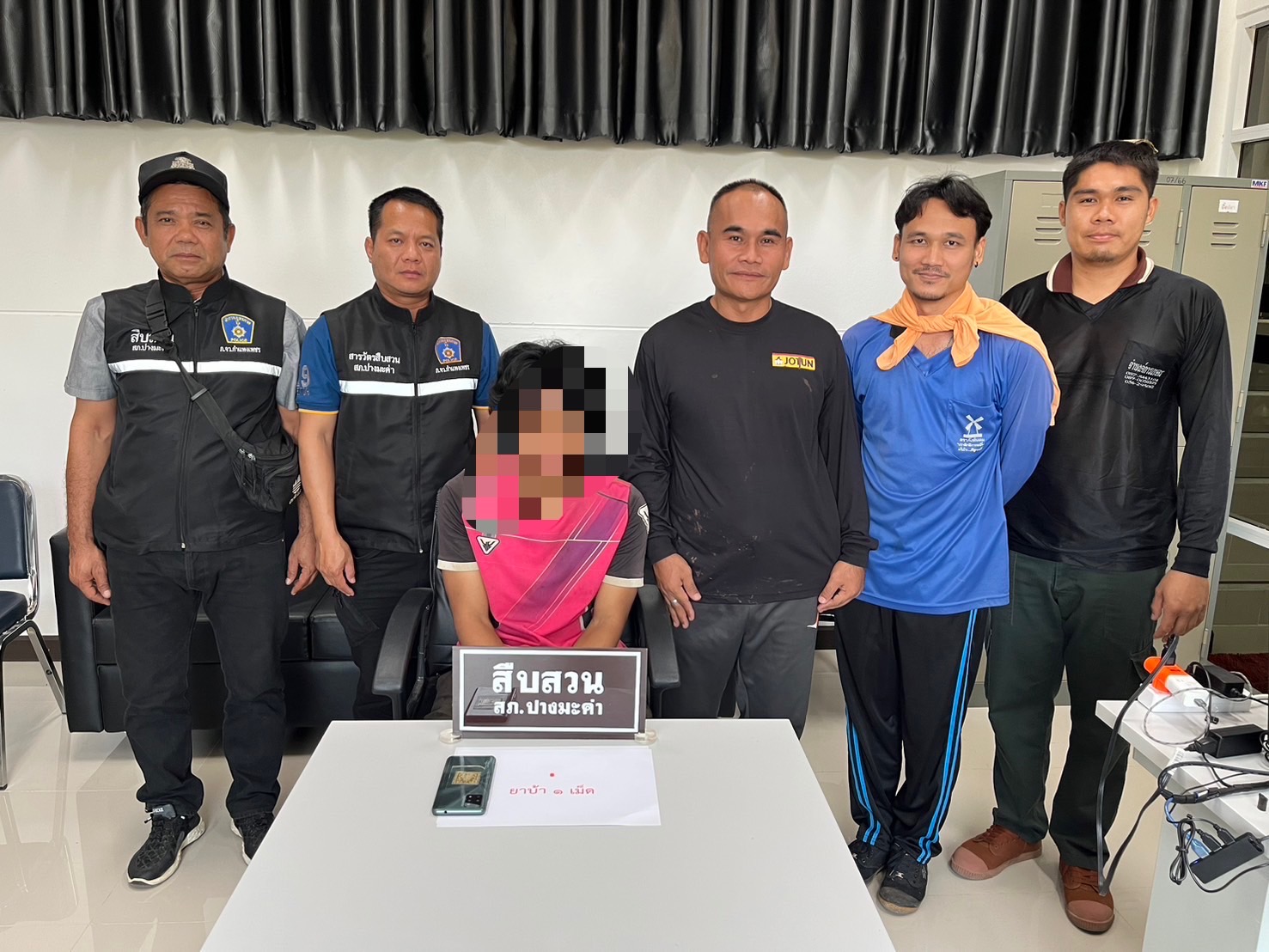 